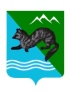 ПОСТАНОВЛЕНИЕАДМИНИСТРАЦИИ СОБОЛЕВСКОГО МУНИЦИПАЛЬНОГО     РАЙОНА КАМЧАТСКОГО КРАЯ    09 июня 2018                 с.Соболево                                           №152   Об  осуществлении государственных полномочий   по  предоставлению гражданам субсидий на оплату жилых помещений и коммунальных услуг в   Соболевском муниципальном районе           На основании   пункта 45 статьи 3, статей 5,7,10  Закона Камчатского края от 3 декабря 2007 г. N 695 "О наделении органов местного самоуправления муниципальных образований государственными полномочиями Камчатского края по вопросам предоставления гражданам субсидий на оплату жилых помещений и коммунальных услуг"( с изменениями и дополнениями) и в связи с исключением из штатного расписания  администрации отдела по социальным вопросам администрации Соболевского муниципального района  на основании  распоряжения администрации Соболевского муниципального района от 30.11.2017 №632-р АДМИНИСТРАЦИЯ  ПОСТАНОВЛЯЕТ:             1. Установить расходное обязательство Соболевского муниципального района  по осуществлению государственных полномочий Камчатского края по  предоставлению гражданам субсидий на оплату жилого помещения и коммунальных услуг  Соболевского муниципального района.        2. Определить  администрацию Соболевского муниципального района уполномоченным органом по осуществлению государственных полномочий Камчатского края по вопросам предоставления гражданам субсидий на оплату жилых помещений и коммунальных услуг.          3.Управлению делами администрации Соболевского муниципального  района направить настоящее постановление для опубликования в районной газете  «Соболевский вестник» и разместить на официальном сайте Соболевского муниципального района в информационно-телекоммуникационной сети Интернет.           4. Признать утратившими силу постановление администрации Соболевского муниципального района от 17.02.2015 №47 «Об осуществлении государственных полномочий по  предоставлению гражданам субсидий на оплату жилых помещений и коммунальных услуг в  Соболевском муниципальном районе».           5.Настоящее постановление вступает в силу после  его официального опубликования (обнародования) и распространяется на правоотношения  возникшие  с 01 февраля 2018 года.           6. Контроль за исполнением настоящего постановления возложить на начальника отдела по экономике, ТЭК, ЖКХ  комитета по экономике, ТЭК, ЖКХ и управлению муниципальным имуществом администрации Соболевского муниципального района.Глава Соболевского   муниципального района	                            В.И.Куркин                        